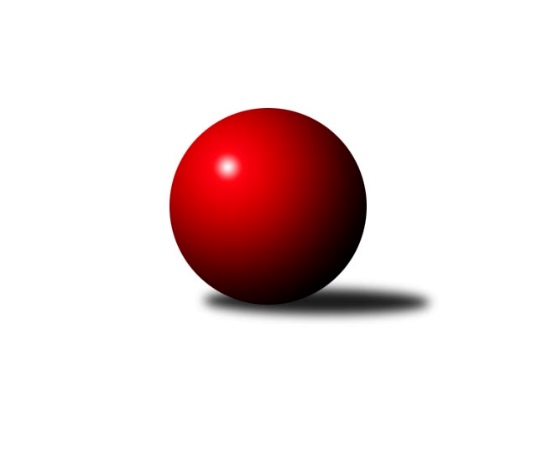 Č.20Ročník 2018/2019	8.6.2024 Okresní přebor - skupina B 2018/2019Statistika 20. kolaTabulka družstev:		družstvo	záp	výh	rem	proh	skore	sety	průměr	body	plné	dorážka	chyby	1.	TJ Sokol Duchcov B	18	13	0	5	77.0 : 31.0 	(93.0 : 51.0)	1616	26	1132	485	34.9	2.	KO Česká Kamenice B	18	12	0	6	72.0 : 36.0 	(94.0 : 50.0)	1537	24	1099	438	38.2	3.	ASK Lovosice B	18	12	0	6	65.0 : 43.0 	(78.0 : 66.0)	1557	24	1094	463	37.5	4.	KK Hvězda Trnovany C	19	12	0	7	67.0 : 47.0 	(82.0 : 70.0)	1517	24	1088	429	39.9	5.	Sokol Ústí nad Labem B	18	11	0	7	59.0 : 49.0 	(73.5 : 70.5)	1509	22	1082	427	43.9	6.	Sokol Roudnice nad Labem	19	11	0	8	66.0 : 48.0 	(88.5 : 63.5)	1576	22	1106	470	34.1	7.	Sokol Ústí nad Labem C	19	11	0	8	66.0 : 48.0 	(82.5 : 69.5)	1556	22	1113	442	40.5	8.	TJ Union Děčín	18	10	1	7	60.0 : 48.0 	(78.0 : 66.0)	1514	21	1084	430	44.2	9.	TJ Kovostroj Děčín C	18	8	0	10	46.0 : 62.0 	(61.0 : 83.0)	1504	16	1072	431	47.2	10.	TJ Teplice Letná C	19	8	0	11	49.0 : 65.0 	(70.5 : 81.5)	1546	16	1096	450	44.8	11.	TJ Lokomotiva Ústí n. L. C	18	7	1	10	46.0 : 62.0 	(65.0 : 79.0)	1501	15	1086	414	45.5	12.	SKK Bohušovice C	19	3	0	16	31.0 : 83.0 	(56.5 : 95.5)	1408	6	1031	378	53.9	13.	TJ Teplice Letná D	19	1	0	18	16.0 : 98.0 	(37.5 : 114.5)	1369	2	1009	360	65.4Tabulka doma:		družstvo	záp	výh	rem	proh	skore	sety	průměr	body	maximum	minimum	1.	KK Hvězda Trnovany C	10	10	0	0	50.0 : 10.0 	(59.0 : 21.0)	1611	20	1645	1570	2.	Sokol Ústí nad Labem B	9	9	0	0	44.0 : 10.0 	(48.5 : 23.5)	1517	18	1571	1455	3.	KO Česká Kamenice B	9	8	0	1	45.0 : 9.0 	(55.0 : 17.0)	1593	16	1646	1512	4.	ASK Lovosice B	9	8	0	1	43.0 : 11.0 	(49.0 : 23.0)	1562	16	1654	1478	5.	TJ Union Děčín	9	8	0	1	40.0 : 14.0 	(50.5 : 21.5)	1447	16	1523	1380	6.	Sokol Ústí nad Labem C	10	8	0	2	44.0 : 16.0 	(51.5 : 28.5)	1548	16	1606	1472	7.	TJ Sokol Duchcov B	9	6	0	3	39.0 : 15.0 	(49.5 : 22.5)	1685	12	1738	1602	8.	TJ Kovostroj Děčín C	9	6	0	3	29.0 : 25.0 	(36.5 : 35.5)	1507	12	1692	1355	9.	Sokol Roudnice nad Labem	10	6	0	4	40.0 : 20.0 	(54.5 : 25.5)	1605	12	1682	1547	10.	TJ Lokomotiva Ústí n. L. C	9	5	1	3	30.0 : 24.0 	(43.0 : 29.0)	1639	11	1704	1528	11.	TJ Teplice Letná C	9	4	0	5	26.0 : 28.0 	(32.0 : 40.0)	1535	8	1665	1455	12.	SKK Bohušovice C	9	2	0	7	17.0 : 37.0 	(31.5 : 40.5)	1482	4	1594	1398	13.	TJ Teplice Letná D	9	1	0	8	11.0 : 43.0 	(25.0 : 47.0)	1406	2	1473	1332Tabulka venku:		družstvo	záp	výh	rem	proh	skore	sety	průměr	body	maximum	minimum	1.	TJ Sokol Duchcov B	9	7	0	2	38.0 : 16.0 	(43.5 : 28.5)	1608	14	1730	1380	2.	Sokol Roudnice nad Labem	9	5	0	4	26.0 : 28.0 	(34.0 : 38.0)	1573	10	1699	1460	3.	KO Česká Kamenice B	9	4	0	5	27.0 : 27.0 	(39.0 : 33.0)	1531	8	1660	1350	4.	ASK Lovosice B	9	4	0	5	22.0 : 32.0 	(29.0 : 43.0)	1561	8	1636	1397	5.	TJ Teplice Letná C	10	4	0	6	23.0 : 37.0 	(38.5 : 41.5)	1548	8	1686	1307	6.	Sokol Ústí nad Labem C	9	3	0	6	22.0 : 32.0 	(31.0 : 41.0)	1553	6	1662	1463	7.	TJ Union Děčín	9	2	1	6	20.0 : 34.0 	(27.5 : 44.5)	1524	5	1651	1275	8.	TJ Kovostroj Děčín C	9	2	0	7	17.0 : 37.0 	(24.5 : 47.5)	1503	4	1670	1310	9.	KK Hvězda Trnovany C	9	2	0	7	17.0 : 37.0 	(23.0 : 49.0)	1506	4	1662	1339	10.	TJ Lokomotiva Ústí n. L. C	9	2	0	7	16.0 : 38.0 	(22.0 : 50.0)	1481	4	1543	1331	11.	Sokol Ústí nad Labem B	9	2	0	7	15.0 : 39.0 	(25.0 : 47.0)	1516	4	1586	1419	12.	SKK Bohušovice C	10	1	0	9	14.0 : 46.0 	(25.0 : 55.0)	1414	2	1620	1312	13.	TJ Teplice Letná D	10	0	0	10	5.0 : 55.0 	(12.5 : 67.5)	1366	0	1463	1216Tabulka podzimní části:		družstvo	záp	výh	rem	proh	skore	sety	průměr	body	doma	venku	1.	TJ Sokol Duchcov B	12	10	0	2	57.0 : 15.0 	(63.5 : 32.5)	1618	20 	5 	0 	1 	5 	0 	1	2.	KK Hvězda Trnovany C	12	8	0	4	44.0 : 28.0 	(50.5 : 45.5)	1533	16 	6 	0 	0 	2 	0 	4	3.	TJ Union Děčín	12	7	1	4	44.0 : 28.0 	(55.5 : 40.5)	1495	15 	6 	0 	0 	1 	1 	4	4.	KO Česká Kamenice B	12	7	0	5	44.0 : 28.0 	(60.0 : 36.0)	1526	14 	5 	0 	1 	2 	0 	4	5.	ASK Lovosice B	12	7	0	5	43.0 : 29.0 	(56.0 : 40.0)	1541	14 	6 	0 	1 	1 	0 	4	6.	Sokol Roudnice nad Labem	12	7	0	5	41.0 : 31.0 	(60.5 : 35.5)	1557	14 	5 	0 	2 	2 	0 	3	7.	Sokol Ústí nad Labem C	12	7	0	5	41.0 : 31.0 	(50.5 : 45.5)	1546	14 	5 	0 	1 	2 	0 	4	8.	TJ Teplice Letná C	12	7	0	5	38.0 : 34.0 	(51.0 : 45.0)	1579	14 	4 	0 	2 	3 	0 	3	9.	Sokol Ústí nad Labem B	12	7	0	5	35.0 : 37.0 	(43.0 : 53.0)	1480	14 	7 	0 	0 	0 	0 	5	10.	TJ Lokomotiva Ústí n. L. C	12	4	1	7	29.0 : 43.0 	(42.0 : 54.0)	1516	9 	2 	1 	2 	2 	0 	5	11.	TJ Kovostroj Děčín C	12	3	0	9	21.0 : 51.0 	(31.0 : 65.0)	1439	6 	3 	0 	3 	0 	0 	6	12.	SKK Bohušovice C	12	2	0	10	20.0 : 52.0 	(35.0 : 61.0)	1399	4 	1 	0 	4 	1 	0 	6	13.	TJ Teplice Letná D	12	1	0	11	11.0 : 61.0 	(25.5 : 70.5)	1380	2 	1 	0 	4 	0 	0 	7Tabulka jarní části:		družstvo	záp	výh	rem	proh	skore	sety	průměr	body	doma	venku	1.	KO Česká Kamenice B	6	5	0	1	28.0 : 8.0 	(34.0 : 14.0)	1574	10 	3 	0 	0 	2 	0 	1 	2.	TJ Kovostroj Děčín C	6	5	0	1	25.0 : 11.0 	(30.0 : 18.0)	1612	10 	3 	0 	0 	2 	0 	1 	3.	ASK Lovosice B	6	5	0	1	22.0 : 14.0 	(22.0 : 26.0)	1548	10 	2 	0 	0 	3 	0 	1 	4.	Sokol Ústí nad Labem B	6	4	0	2	24.0 : 12.0 	(30.5 : 17.5)	1561	8 	2 	0 	0 	2 	0 	2 	5.	Sokol Ústí nad Labem C	7	4	0	3	25.0 : 17.0 	(32.0 : 24.0)	1568	8 	3 	0 	1 	1 	0 	2 	6.	Sokol Roudnice nad Labem	7	4	0	3	25.0 : 17.0 	(28.0 : 28.0)	1583	8 	1 	0 	2 	3 	0 	1 	7.	KK Hvězda Trnovany C	7	4	0	3	23.0 : 19.0 	(31.5 : 24.5)	1512	8 	4 	0 	0 	0 	0 	3 	8.	TJ Sokol Duchcov B	6	3	0	3	20.0 : 16.0 	(29.5 : 18.5)	1633	6 	1 	0 	2 	2 	0 	1 	9.	TJ Lokomotiva Ústí n. L. C	6	3	0	3	17.0 : 19.0 	(23.0 : 25.0)	1514	6 	3 	0 	1 	0 	0 	2 	10.	TJ Union Děčín	6	3	0	3	16.0 : 20.0 	(22.5 : 25.5)	1520	6 	2 	0 	1 	1 	0 	2 	11.	SKK Bohušovice C	7	1	0	6	11.0 : 31.0 	(21.5 : 34.5)	1443	2 	1 	0 	3 	0 	0 	3 	12.	TJ Teplice Letná C	7	1	0	6	11.0 : 31.0 	(19.5 : 36.5)	1455	2 	0 	0 	3 	1 	0 	3 	13.	TJ Teplice Letná D	7	0	0	7	5.0 : 37.0 	(12.0 : 44.0)	1355	0 	0 	0 	4 	0 	0 	3 Zisk bodů pro družstvo:		jméno hráče	družstvo	body	zápasy	v %	dílčí body	sety	v %	1.	Michal Bruthans 	Sokol Roudnice nad Labem 	17	/	19	(89%)	31.5	/	38	(83%)	2.	Josef Otta ml.	TJ Sokol Duchcov B 	14	/	18	(78%)	24.5	/	36	(68%)	3.	Milan Nový 	KK Hvězda Trnovany C 	13	/	17	(76%)	22	/	34	(65%)	4.	Věra Šimečková 	KO Česká Kamenice B 	12	/	14	(86%)	23	/	28	(82%)	5.	Miroslava Žáková 	TJ Sokol Duchcov B 	12	/	17	(71%)	24	/	34	(71%)	6.	Petr Zalabák st.	ASK Lovosice B 	12	/	17	(71%)	20.5	/	34	(60%)	7.	Zdeněk Šimáček 	ASK Lovosice B 	11	/	11	(100%)	19.5	/	22	(89%)	8.	Milan Pecha st.	TJ Union Děčín 	11	/	13	(85%)	15.5	/	26	(60%)	9.	Pavel Nováček 	Sokol Ústí nad Labem C 	11	/	16	(69%)	22.5	/	32	(70%)	10.	Jitka Šálková 	KK Hvězda Trnovany C 	11	/	17	(65%)	19.5	/	34	(57%)	11.	Jiří Müller 	TJ Sokol Duchcov B 	10	/	12	(83%)	18	/	24	(75%)	12.	Olga Urbanová 	KO Česká Kamenice B 	10	/	14	(71%)	22	/	28	(79%)	13.	Jiří Kyral 	Sokol Ústí nad Labem B 	10	/	14	(71%)	15	/	28	(54%)	14.	Josef Otta st.	TJ Sokol Duchcov B 	10	/	15	(67%)	17.5	/	30	(58%)	15.	Viktor Kováč 	Sokol Ústí nad Labem C 	10	/	16	(63%)	20	/	32	(63%)	16.	Zdenek Ramajzl 	TJ Lokomotiva Ústí n. L. C 	10	/	17	(59%)	16	/	34	(47%)	17.	Jiří Woš 	Sokol Roudnice nad Labem 	10	/	18	(56%)	21.5	/	36	(60%)	18.	Petr Kumstát 	TJ Union Děčín 	9	/	10	(90%)	17	/	20	(85%)	19.	Martin Soukup 	TJ Teplice Letná C 	9	/	13	(69%)	19	/	26	(73%)	20.	Jaroslav Kuneš 	Sokol Ústí nad Labem C 	9	/	13	(69%)	15	/	26	(58%)	21.	Eva Říhová 	KO Česká Kamenice B 	8	/	10	(80%)	13.5	/	20	(68%)	22.	Milan Wundrawitz 	Sokol Ústí nad Labem B 	8	/	14	(57%)	16.5	/	28	(59%)	23.	Pavel Klíž 	ASK Lovosice B 	8	/	16	(50%)	14	/	32	(44%)	24.	Josef Kecher 	Sokol Roudnice nad Labem 	7	/	14	(50%)	16.5	/	28	(59%)	25.	Jan Brhlík st.	TJ Teplice Letná C 	7	/	14	(50%)	13	/	28	(46%)	26.	Petr Kalina 	ASK Lovosice B 	7	/	14	(50%)	12	/	28	(43%)	27.	Vladimír Mihalík 	Sokol Ústí nad Labem B 	7	/	15	(47%)	12.5	/	30	(42%)	28.	Alois Haluska 	Sokol Roudnice nad Labem 	7	/	17	(41%)	14	/	34	(41%)	29.	Lubomír Holý 	KO Česká Kamenice B 	6	/	8	(75%)	13	/	16	(81%)	30.	Václav Dlouhý 	TJ Union Děčín 	6	/	9	(67%)	9.5	/	18	(53%)	31.	Jana Zvěřinová 	TJ Teplice Letná C 	6	/	10	(60%)	14	/	20	(70%)	32.	Martin Dítě 	TJ Union Děčín 	6	/	11	(55%)	14	/	22	(64%)	33.	Lenka Bůžková 	KK Hvězda Trnovany C 	6	/	11	(55%)	12	/	22	(55%)	34.	Pavel Mihalík 	Sokol Ústí nad Labem B 	6	/	12	(50%)	15	/	24	(63%)	35.	Josef Růžička 	Sokol Ústí nad Labem B 	6	/	12	(50%)	13	/	24	(54%)	36.	Mirka Bednářová 	TJ Kovostroj Děčín C 	6	/	13	(46%)	10.5	/	26	(40%)	37.	Václav Pavelka 	TJ Union Děčín 	6	/	14	(43%)	17	/	28	(61%)	38.	Čestmír Dvořák 	TJ Kovostroj Děčín C 	6	/	14	(43%)	12	/	28	(43%)	39.	Zdeněk Rauner 	TJ Lokomotiva Ústí n. L. C 	6	/	14	(43%)	12	/	28	(43%)	40.	Simona Puschová 	Sokol Ústí nad Labem C 	6	/	15	(40%)	10	/	30	(33%)	41.	Jiří Říha 	TJ Teplice Letná D 	5	/	7	(71%)	10	/	14	(71%)	42.	Ondřej Koblih 	KK Hvězda Trnovany C 	5	/	8	(63%)	10.5	/	16	(66%)	43.	Jan Klíma 	SKK Bohušovice C 	5	/	10	(50%)	13	/	20	(65%)	44.	Jitka Sottnerová 	TJ Lokomotiva Ústí n. L. C 	5	/	10	(50%)	12	/	20	(60%)	45.	Karel Zatočil 	Sokol Ústí nad Labem C 	5	/	11	(45%)	9	/	22	(41%)	46.	Alexandr Moróc 	TJ Lokomotiva Ústí n. L. C 	5	/	14	(36%)	10	/	28	(36%)	47.	Roman Slavík 	TJ Kovostroj Děčín C 	4	/	4	(100%)	7	/	8	(88%)	48.	Ivan Čeloud 	SKK Bohušovice C 	4	/	5	(80%)	5	/	10	(50%)	49.	Vladimír Chrpa 	SKK Bohušovice C 	4	/	6	(67%)	9.5	/	12	(79%)	50.	Pavlína Kubitová 	KK Hvězda Trnovany C 	4	/	6	(67%)	8	/	12	(67%)	51.	Libor Hekerle 	KO Česká Kamenice B 	4	/	6	(67%)	7	/	12	(58%)	52.	Jaroslav Filip 	TJ Teplice Letná C 	4	/	8	(50%)	9	/	16	(56%)	53.	Eva Staňková 	TJ Teplice Letná C 	4	/	10	(40%)	9.5	/	20	(48%)	54.	Miroslav Jiroušek 	TJ Kovostroj Děčín C 	4	/	10	(40%)	9	/	20	(45%)	55.	Miroslav Šimic 	TJ Kovostroj Děčín C 	4	/	11	(36%)	10	/	22	(45%)	56.	Petr Došek 	Sokol Roudnice nad Labem 	3	/	5	(60%)	5	/	10	(50%)	57.	Pavel Novák 	SKK Bohušovice C 	3	/	5	(60%)	4.5	/	10	(45%)	58.	Jiří Malec 	KO Česká Kamenice B 	3	/	6	(50%)	5	/	12	(42%)	59.	Roman Exner 	TJ Sokol Duchcov B 	3	/	6	(50%)	5	/	12	(42%)	60.	Petr Prouza ml.	SKK Bohušovice C 	3	/	8	(38%)	4	/	16	(25%)	61.	Jan Chvátal 	KO Česká Kamenice B 	3	/	9	(33%)	6	/	18	(33%)	62.	Jiří Houdek 	TJ Kovostroj Děčín C 	3	/	10	(30%)	6.5	/	20	(33%)	63.	Michal Horňák 	TJ Teplice Letná D 	3	/	11	(27%)	6	/	22	(27%)	64.	Markéta Matějáková 	TJ Teplice Letná D 	3	/	14	(21%)	9	/	28	(32%)	65.	Markéta Hofmanová 	TJ Sokol Duchcov B 	2	/	2	(100%)	3	/	4	(75%)	66.	Miroslava Zemánková 	KK Hvězda Trnovany C 	2	/	3	(67%)	3	/	6	(50%)	67.	Karel Beran 	KO Česká Kamenice B 	2	/	4	(50%)	4.5	/	8	(56%)	68.	Josef Devera ml.	SKK Bohušovice C 	2	/	6	(33%)	7	/	12	(58%)	69.	Marcela Bořutová 	TJ Lokomotiva Ústí n. L. C 	2	/	8	(25%)	8	/	16	(50%)	70.	Květuše Strachoňová 	TJ Lokomotiva Ústí n. L. C 	2	/	8	(25%)	6	/	16	(38%)	71.	Jan Baco 	TJ Union Děčín 	2	/	10	(20%)	4	/	20	(20%)	72.	Barbora Salajková Němečková 	KK Hvězda Trnovany C 	2	/	11	(18%)	6	/	22	(27%)	73.	Petr Gryc 	SKK Bohušovice C 	2	/	13	(15%)	8	/	26	(31%)	74.	Pavel Nevole 	TJ Kovostroj Děčín C 	1	/	1	(100%)	2	/	2	(100%)	75.	Eduard Skála 	TJ Teplice Letná D 	1	/	3	(33%)	3	/	6	(50%)	76.	Petr Prouza st.	SKK Bohušovice C 	1	/	4	(25%)	2.5	/	8	(31%)	77.	Sylva Vahalová 	SKK Bohušovice C 	1	/	5	(20%)	2	/	10	(20%)	78.	Eva Kuchařová 	ASK Lovosice B 	1	/	8	(13%)	6	/	16	(38%)	79.	Jana Němečková 	TJ Teplice Letná D 	1	/	9	(11%)	4	/	18	(22%)	80.	Petr Saksun 	TJ Teplice Letná D 	1	/	11	(9%)	3	/	22	(14%)	81.	Jindřich Hruška 	TJ Teplice Letná C 	1	/	11	(9%)	1	/	22	(5%)	82.	Martin Pokorný 	TJ Teplice Letná D 	1	/	13	(8%)	4.5	/	26	(17%)	83.	Vladimír Hroněk 	TJ Teplice Letná D 	0	/	1	(0%)	1	/	2	(50%)	84.	Tomáš Abert 	TJ Sokol Duchcov B 	0	/	1	(0%)	1	/	2	(50%)	85.	Eugen Šroff 	Sokol Ústí nad Labem B 	0	/	1	(0%)	1	/	2	(50%)	86.	Karel Sottner 	TJ Lokomotiva Ústí n. L. C 	0	/	1	(0%)	1	/	2	(50%)	87.	Jan Pecha 	TJ Union Děčín 	0	/	1	(0%)	0	/	2	(0%)	88.	Josef Krupka st.	Sokol Ústí nad Labem B 	0	/	1	(0%)	0	/	2	(0%)	89.	Zdeněk Štětka 	TJ Union Děčín 	0	/	1	(0%)	0	/	2	(0%)	90.	Radek Plicka 	Sokol Roudnice nad Labem 	0	/	1	(0%)	0	/	2	(0%)	91.	Aleš Glaser 	KO Česká Kamenice B 	0	/	1	(0%)	0	/	2	(0%)	92.	Marie Čiháková 	TJ Kovostroj Děčín C 	0	/	1	(0%)	0	/	2	(0%)	93.	Martin Kubištík ml.	TJ Teplice Letná C 	0	/	1	(0%)	0	/	2	(0%)	94.	Jaroslav Zíval 	TJ Kovostroj Děčín C 	0	/	2	(0%)	1	/	4	(25%)	95.	Jiří Martínek 	SKK Bohušovice C 	0	/	2	(0%)	1	/	4	(25%)	96.	Martin Kubištík st.	TJ Teplice Letná D 	0	/	2	(0%)	0	/	4	(0%)	97.	Radek Šupol 	TJ Teplice Letná D 	0	/	4	(0%)	0	/	8	(0%)	98.	Sabina Dudešková 	TJ Teplice Letná D 	0	/	8	(0%)	1	/	16	(6%)	99.	Magdalena Šabatová 	SKK Bohušovice C 	0	/	10	(0%)	0	/	20	(0%)Průměry na kuželnách:		kuželna	průměr	plné	dorážka	chyby	výkon na hráče	1.	Duchcov, 1-4	1640	1156	483	42.6	(410.1)	2.	TJ Lokomotiva Ústí nad Labem, 1-4	1623	1153	469	38.8	(405.9)	3.	Roudnice, 1-2	1569	1102	466	37.7	(392.4)	4.	Hvězda Trnovany, 1-2	1560	1112	448	42.7	(390.2)	5.	Česká Kamenice, 1-2	1534	1091	443	40.7	(383.7)	6.	TJ Teplice Letná, 1-2	1526	1089	437	45.6	(381.7)	7.	Bohušovice, 1-4	1515	1069	445	40.2	(378.9)	8.	Kovostroj Děčín, 1-2	1514	1078	436	44.7	(378.7)	9.	TJ Teplice Letná, 3-4	1494	1068	426	51.5	(373.6)	10.	Sokol Ústí, 1-2	1484	1072	411	47.4	(371.1)	11.	Union Děčín, 1-2	1406	1019	386	47.5	(351.6)	12.	- volno -, 1-4	0	0	0	0.0	(0.0)Nejlepší výkony na kuželnách:Duchcov, 1-4TJ Sokol Duchcov B	1738	5. kolo	Zdeněk Šimáček 	ASK Lovosice B	507	6. koloTJ Sokol Duchcov B	1725	15. kolo	Michal Bruthans 	Sokol Roudnice nad Labem	486	17. koloTJ Sokol Duchcov B	1725	10. kolo	Věra Šimečková 	KO Česká Kamenice B	484	10. koloTJ Sokol Duchcov B	1706	13. kolo	Miroslava Žáková 	TJ Sokol Duchcov B	481	10. koloTJ Sokol Duchcov B	1704	6. kolo	Markéta Hofmanová 	TJ Sokol Duchcov B	474	2. koloSokol Roudnice nad Labem	1699	17. kolo	Jan Brhlík st.	TJ Teplice Letná C	461	2. koloSokol Ústí nad Labem C	1662	15. kolo	Josef Otta ml.	TJ Sokol Duchcov B	460	2. koloTJ Teplice Letná C	1659	2. kolo	Jiří Müller 	TJ Sokol Duchcov B	458	6. koloTJ Sokol Duchcov B	1658	17. kolo	Viktor Kováč 	Sokol Ústí nad Labem C	453	15. koloTJ Sokol Duchcov B	1658	8. kolo	Josef Otta ml.	TJ Sokol Duchcov B	453	6. koloTJ Lokomotiva Ústí nad Labem, 1-4TJ Sokol Duchcov B	1730	12. kolo	Jitka Sottnerová 	TJ Lokomotiva Ústí n. L. C	475	19. koloTJ Lokomotiva Ústí n. L. C	1704	9. kolo	Markéta Hofmanová 	TJ Sokol Duchcov B	475	12. koloTJ Lokomotiva Ústí n. L. C	1702	12. kolo	Pavlína Kubitová 	KK Hvězda Trnovany C	440	5. koloKK Hvězda Trnovany C	1662	5. kolo	Jitka Sottnerová 	TJ Lokomotiva Ústí n. L. C	440	9. koloKO Česká Kamenice B	1660	16. kolo	Zdeněk Rauner 	TJ Lokomotiva Ústí n. L. C	439	4. koloTJ Lokomotiva Ústí n. L. C	1656	4. kolo	Věra Šimečková 	KO Česká Kamenice B	437	16. koloTJ Lokomotiva Ústí n. L. C	1642	1. kolo	Zdeněk Rauner 	TJ Lokomotiva Ústí n. L. C	436	12. koloTJ Lokomotiva Ústí n. L. C	1641	19. kolo	Zdenek Ramajzl 	TJ Lokomotiva Ústí n. L. C	435	12. koloTJ Lokomotiva Ústí n. L. C	1640	14. kolo	Alexandr Moróc 	TJ Lokomotiva Ústí n. L. C	434	9. koloTJ Teplice Letná C	1640	9. kolo	Marcela Bořutová 	TJ Lokomotiva Ústí n. L. C	434	14. koloRoudnice, 1-2Sokol Roudnice nad Labem	1682	6. kolo	Miroslava Žáková 	TJ Sokol Duchcov B	459	3. koloTJ Sokol Duchcov B	1675	3. kolo	Michal Bruthans 	Sokol Roudnice nad Labem	457	11. koloSokol Ústí nad Labem C	1644	11. kolo	Pavel Nováček 	Sokol Ústí nad Labem C	444	11. koloSokol Roudnice nad Labem	1640	13. kolo	Jiří Woš 	Sokol Roudnice nad Labem	442	8. koloSokol Roudnice nad Labem	1637	10. kolo	Jiří Woš 	Sokol Roudnice nad Labem	439	6. koloASK Lovosice B	1636	18. kolo	Michal Bruthans 	Sokol Roudnice nad Labem	437	2. koloSokol Roudnice nad Labem	1613	11. kolo	Michal Bruthans 	Sokol Roudnice nad Labem	433	18. koloSokol Roudnice nad Labem	1612	8. kolo	Jiří Woš 	Sokol Roudnice nad Labem	432	10. koloSokol Roudnice nad Labem	1591	15. kolo	Michal Bruthans 	Sokol Roudnice nad Labem	431	13. koloSokol Roudnice nad Labem	1584	18. kolo	Michal Bruthans 	Sokol Roudnice nad Labem	431	10. koloHvězda Trnovany, 1-2KK Hvězda Trnovany C	1645	9. kolo	Jitka Šálková 	KK Hvězda Trnovany C	460	9. koloKK Hvězda Trnovany C	1643	12. kolo	Jitka Šálková 	KK Hvězda Trnovany C	443	18. koloKK Hvězda Trnovany C	1634	14. kolo	Michal Bruthans 	Sokol Roudnice nad Labem	442	12. koloKK Hvězda Trnovany C	1633	18. kolo	Jitka Šálková 	KK Hvězda Trnovany C	436	14. koloKK Hvězda Trnovany C	1611	1. kolo	Roman Slavík 	TJ Kovostroj Děčín C	433	14. koloKK Hvězda Trnovany C	1603	7. kolo	Jitka Šálková 	KK Hvězda Trnovany C	432	7. koloSokol Ústí nad Labem C	1600	9. kolo	Pavlína Kubitová 	KK Hvězda Trnovany C	431	1. koloKK Hvězda Trnovany C	1598	19. kolo	Jaroslav Kuneš 	Sokol Ústí nad Labem C	431	9. koloKK Hvězda Trnovany C	1593	16. kolo	Milan Nový 	KK Hvězda Trnovany C	430	14. koloKK Hvězda Trnovany C	1583	3. kolo	Zdeněk Rauner 	TJ Lokomotiva Ústí n. L. C	426	18. koloČeská Kamenice, 1-2KO Česká Kamenice B	1646	2. kolo	Věra Šimečková 	KO Česká Kamenice B	440	12. koloKO Česká Kamenice B	1640	17. kolo	Eva Říhová 	KO Česká Kamenice B	439	2. koloKO Česká Kamenice B	1630	14. kolo	Věra Šimečková 	KO Česká Kamenice B	439	17. koloSokol Roudnice nad Labem	1608	9. kolo	Věra Šimečková 	KO Česká Kamenice B	435	14. koloKO Česká Kamenice B	1596	4. kolo	Věra Šimečková 	KO Česká Kamenice B	433	4. koloKO Česká Kamenice B	1593	7. kolo	Olga Urbanová 	KO Česká Kamenice B	426	15. koloKO Česká Kamenice B	1588	12. kolo	Michal Bruthans 	Sokol Roudnice nad Labem	426	9. koloKO Česká Kamenice B	1574	15. kolo	Věra Šimečková 	KO Česká Kamenice B	417	2. koloKO Česká Kamenice B	1558	9. kolo	Olga Urbanová 	KO Česká Kamenice B	415	9. koloKK Hvězda Trnovany C	1551	17. kolo	Libor Hekerle 	KO Česká Kamenice B	414	7. koloTJ Teplice Letná, 1-2TJ Kovostroj Děčín C	1670	18. kolo	Josef Otta ml.	TJ Sokol Duchcov B	482	16. koloTJ Teplice Letná C	1665	8. kolo	Václav Dlouhý 	TJ Union Děčín	467	20. koloTJ Union Děčín	1651	20. kolo	Roman Slavík 	TJ Kovostroj Děčín C	448	18. koloTJ Sokol Duchcov B	1612	16. kolo	Petr Zalabák st.	ASK Lovosice B	441	3. koloTJ Teplice Letná C	1589	6. kolo	Petr Došek 	Sokol Roudnice nad Labem	436	1. koloSokol Roudnice nad Labem	1589	1. kolo	Martin Soukup 	TJ Teplice Letná C	433	3. koloASK Lovosice B	1579	3. kolo	Martin Dítě 	TJ Union Děčín	433	20. koloTJ Teplice Letná C	1572	10. kolo	Jana Zvěřinová 	TJ Teplice Letná C	433	8. koloKK Hvězda Trnovany C	1563	10. kolo	Jan Brhlík st.	TJ Teplice Letná C	429	6. koloTJ Teplice Letná C	1552	3. kolo	Jan Brhlík st.	TJ Teplice Letná C	426	3. koloBohušovice, 1-4ASK Lovosice B	1654	19. kolo	Zdeněk Šimáček 	ASK Lovosice B	448	2. koloTJ Sokol Duchcov B	1645	19. kolo	Martin Soukup 	TJ Teplice Letná C	442	12. koloASK Lovosice B	1632	5. kolo	Jan Klíma 	SKK Bohušovice C	439	20. koloTJ Sokol Duchcov B	1626	4. kolo	Zdeněk Šimáček 	ASK Lovosice B	436	8. koloASK Lovosice B	1624	8. kolo	Petr Prouza ml.	SKK Bohušovice C	434	3. koloASK Lovosice B	1600	14. kolo	Pavel Klíž 	ASK Lovosice B	431	19. koloSKK Bohušovice C	1594	20. kolo	Zdeněk Šimáček 	ASK Lovosice B	428	14. koloTJ Union Děčín	1586	3. kolo	Josef Otta st.	TJ Sokol Duchcov B	423	19. koloTJ Teplice Letná C	1585	12. kolo	Vladimír Chrpa 	SKK Bohušovice C	423	14. koloASK Lovosice B	1581	13. kolo	Pavel Novák 	SKK Bohušovice C	421	1. koloKovostroj Děčín, 1-2TJ Kovostroj Děčín C	1692	19. kolo	Roman Slavík 	TJ Kovostroj Děčín C	443	19. koloTJ Teplice Letná C	1686	5. kolo	Michal Bruthans 	Sokol Roudnice nad Labem	442	19. koloTJ Sokol Duchcov B	1628	7. kolo	Eva Staňková 	TJ Teplice Letná C	440	5. koloSokol Roudnice nad Labem	1588	19. kolo	Jana Zvěřinová 	TJ Teplice Letná C	439	5. koloKO Česká Kamenice B	1572	13. kolo	Čestmír Dvořák 	TJ Kovostroj Děčín C	437	15. koloTJ Kovostroj Děčín C	1569	11. kolo	Jiří Houdek 	TJ Kovostroj Děčín C	437	19. koloTJ Kovostroj Děčín C	1561	17. kolo	Jiří Müller 	TJ Sokol Duchcov B	434	7. koloKK Hvězda Trnovany C	1550	11. kolo	Roman Slavík 	TJ Kovostroj Děčín C	433	17. koloSokol Ústí nad Labem C	1549	17. kolo	Jaroslav Filip 	TJ Teplice Letná C	423	5. koloTJ Kovostroj Děčín C	1508	10. kolo	Josef Otta ml.	TJ Sokol Duchcov B	419	7. koloTJ Teplice Letná, 3-4TJ Sokol Duchcov B	1614	18. kolo	Josef Otta ml.	TJ Sokol Duchcov B	458	18. koloASK Lovosice B	1549	20. kolo	Zdeněk Šimáček 	ASK Lovosice B	454	20. koloSokol Roudnice nad Labem	1543	16. kolo	Zdenek Ramajzl 	TJ Lokomotiva Ústí n. L. C	435	3. koloTJ Lokomotiva Ústí n. L. C	1543	3. kolo	Martin Soukup 	TJ Teplice Letná C	426	14. koloTJ Teplice Letná C	1537	14. kolo	Jiří Říha 	TJ Teplice Letná D	421	18. koloKO Česká Kamenice B	1501	1. kolo	Michal Horňák 	TJ Teplice Letná C	415	14. koloSokol Ústí nad Labem C	1492	13. kolo	Jiří Říha 	TJ Teplice Letná D	412	20. koloKK Hvězda Trnovany C	1488	6. kolo	Roman Exner 	TJ Sokol Duchcov B	409	18. koloTJ Teplice Letná D	1473	6. kolo	Josef Kecher 	Sokol Roudnice nad Labem	407	16. koloTJ Teplice Letná D	1463	20. kolo	Lubomír Holý 	KO Česká Kamenice B	402	1. koloSokol Ústí, 1-2Sokol Ústí nad Labem C	1606	18. kolo	Jiří Müller 	TJ Sokol Duchcov B	462	1. koloTJ Sokol Duchcov B	1587	1. kolo	Milan Wundrawitz 	Sokol Ústí nad Labem B	442	7. koloSokol Ústí nad Labem B	1586	18. kolo	Viktor Kováč 	Sokol Ústí nad Labem C	437	6. koloSokol Ústí nad Labem C	1578	8. kolo	Viktor Kováč 	Sokol Ústí nad Labem C	428	10. koloSokol Ústí nad Labem B	1571	7. kolo	Pavel Nováček 	Sokol Ústí nad Labem C	427	20. koloSokol Ústí nad Labem C	1566	6. kolo	Viktor Kováč 	Sokol Ústí nad Labem C	424	18. koloSokol Ústí nad Labem C	1557	20. kolo	Pavel Mihalík 	Sokol Ústí nad Labem B	423	18. koloSokol Ústí nad Labem C	1557	4. kolo	Jaroslav Kuneš 	Sokol Ústí nad Labem C	420	5. koloSokol Ústí nad Labem C	1555	10. kolo	Pavel Mihalík 	Sokol Ústí nad Labem B	415	2. koloSokol Ústí nad Labem B	1552	15. kolo	Pavel Nováček 	Sokol Ústí nad Labem C	414	8. koloUnion Děčín, 1-2TJ Union Děčín	1523	9. kolo	Martin Dítě 	TJ Union Děčín	414	2. koloSokol Ústí nad Labem C	1517	19. kolo	Martin Dítě 	TJ Union Děčín	406	9. koloTJ Union Děčín	1478	7. kolo	Martin Dítě 	TJ Union Děčín	405	11. koloTJ Union Děčín	1475	2. kolo	Jaroslav Kuneš 	Sokol Ústí nad Labem C	404	19. koloTJ Union Děčín	1470	17. kolo	Viktor Kováč 	Sokol Ústí nad Labem C	397	19. koloTJ Union Děčín	1441	15. kolo	Martin Dítě 	TJ Union Děčín	396	7. koloTJ Lokomotiva Ústí n. L. C	1432	15. kolo	Milan Pecha st.	TJ Union Děčín	392	15. koloTJ Union Děčín	1432	11. kolo	Milan Pecha st.	TJ Union Děčín	388	12. koloTJ Union Děčín	1414	19. kolo	Jana Zvěřinová 	TJ Teplice Letná C	386	7. koloTJ Union Děčín	1408	4. kolo	Milan Pecha st.	TJ Union Děčín	385	7. kolo- volno -, 1-4Četnost výsledků:	6.0 : 0.0	21x	5.0 : 1.0	42x	4.0 : 2.0	18x	3.0 : 3.0	1x	2.0 : 4.0	16x	1.0 : 5.0	15x	0.0 : 6.0	7x